Дел. број: VI-83/149-2-20               Датум: 11.12.2020. год.О Б А В Е Ш Т Е Њ Е  О   Д О Д Е Л И   У Г О В О Р АНа основу члана 27. став 1. тачка 1. ЗЈН, Наручилац је спровео поступак за набавку - Услуге регистрације и техничког прегледа број VI-81/149-20.               Наручилац додељује уговор економски најповољнијој понуди на основу критеријума цене, понуђачу – ЕCONOMIST AUTOMOTOОFFICE DOО Нови Сад, Браће Јовандић бр. 1Комисија за набавку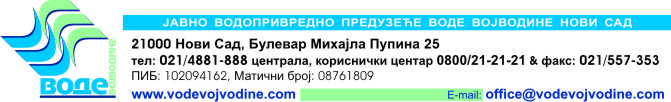 